Карта урока для организации занятий с использованиемэлектронного обучения и дистанционных образовательных технологий              Вопросы можно задать по адресу электронной почты:               o1ka@ro.ru 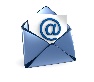 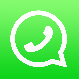 или в  мессенджере               WhattsApp:  +7 928 965 11 99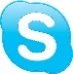                    в онлайн:               Skype        https://join.skype.com/h3dvDa2AQNi4с  10.20. до  10.50. (время фактического проведения урока), с  13.00. до  14.00.  (часы  неаудиторной  занятости,  проведение  индивидуальнойконсультации)Выполненное практическое задание необходимо предоставить в любом доступном формате (скан, фотография, документ MS Word; указывается вариант, которым владеет учитель и учащиеся (группы учащихся)):письмом на адрес электронной почты для обратной связи;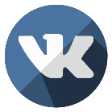  сообщением в сообщением на странице                ВКонтактеПри отправке ответа в поле «Тема письма» и названии файла укажите свои данные: класс, учебный предмет, фамилию, имя и отчество.Дата: 29.04.Тема урока: А.Т. Твардовский – поэт-гражданин. История создания поэмы «Василий Теркин».  Жанрово-стилевые и сюжетно-композиционные особенности поэмы.Цели:1) раскрыть гражданское мужество поэта; показать роль поэмы и героя в годы войны; помочь учащимся осознать истоки нашей победы;2) совершенствовать умение анализировать лирическое произведение; составлять связный текст по заданным вопросам;3) пробудить интерес к истории войны, истории своей семьи; вызвать эмоциональный отклик при беседе о войне; способствовать воспитанию патриотических чувств.I этап урока 1. Знакомство с личностью Твардовского, чтение статьи. - Прежде чем приступить к знакомству с жизнью и творческим путем А.Т. Твардовского, хочу зачитать вам стихотворение советского поэта Михаила Дудина «Памяти А.Т. Твардовского» (1988 г)Он был на первом рубежеТой полковой разведки боем,Где нет возможности ужеДля отступления героям.Поэзия особнякомЕго прозрением дарила.Его свободным языкомСтихия Жизни говорила.Сочувствием обремененИ в песне верный своеволью,Он сердцем принял боль временИ сделал собственною болью.Пусть память, словно сон, во снеХранит для чести и укораВсю глубину в голубизнеЕго младенческого взора.Что вы узнали о Твардовском как о поэте и человеке?Чем поразила вас судьба Твардовского?II этап урока:2. История создания поэмы «Василий Теркин» Слово учителя: «Переправа, переправа… Берег левый, берег правый…» - это строки из одного из самых легендарных произведений времен Великой Отечественной войны «Василий Теркин». В годы ВОВ голос советской поэзии был голосом мужества народа, уверенного в неизбежной победе над фашизмом.  Поэзия помогала разглядеть сквозь нависшие тучи солнце. Не утратить веры в торжество победы. Перо было приравнено к штыку. Поэзия надела фронтовую шинель и – шагнула в бой.-  работа по статье учебника «Как был написан Василий Теркин»,  цитатный план:1) «Василий Теркин... - лицо вымышленное от начала до конца, плод воображения, создание фантазии».2) Принцип композиции и стиля — «это стремление к известной законченности каждой отдельной части, главы...», потому что «... этот читатель мог и не дождаться моей следующей главы; он был там, где и герой — на войне».3) С появления первой части поэмы «Теркин» стал моей основной работой на фронте.4) «...Работа моя встречена хорошо, и это мне придает сил продолжать ее».5) «Теркин» был для меня... моей лирикой, моей публицистикой, песней и поучением, анекдотом и присказкой, разговором по душам и репликой к случаю». разговором по душам и репликой к случаю».3. Жанрово-стилевые и сюжетно-композиционные особенности поэмы- чтение эпиграфа к данному этапу урока     «Василий Тёркин» – это лучшее из всего,написанного о войне на войне.И чтобы написать так,как написано это,никому из нас не дано.К. Симонов- Согласны ли вы с его мнением? (нужно сначала познакомиться с поэмой, чтобы подтвердить или опровергнуть высказывание – цель урока)Слово учителя:Поэма «Василий Теркин» — произведение подлинно новаторское по своим жанрово- стилевым и сюжетно-композиционным особенностям. Жизнь как бы сама подсказывала темы «беседы» автора с фронтовым читателем. Так родился структурный принцип внутренней завершенности каждой беседы — главы: фронтовой читателей мог не знать предшествующей главы или не дождаться последующей, погибав или получив ранение в ближайшем бою, перед которым и попала ему в руки фронтовая многотиражка с очередной главой. Но целостное представление о рассказанном он все равно получал. Поэма состоит из 25 внутренне законченных глав.Законченность поэме придают объективно — исторические хронологические рамки: все события, описанные в ней, происходят в период сурового времени Великой Отечественной войны, и факты, известные каждому читателю, чувства, сопережитые всеми, способствуют более глубокому эмоциональному восприятию поэмы в целом и каждой отдельной ее части.-Сам Твардовский говорил «Это книга про бойца без начала и конца». Почему? (Проблемный вопрос) (каждая глава должна представлять собой законченный по смыслу фрагмент, чтобы можно было читать ее в любой момент, т. к. поэма печаталась в отдельных номерах фронтовых газет. Главы должны быть объединены главным героем – Теркиным).- Итак, мы знаем, о чем писать, знаем, в какой форме. А на чем или на ком держится книга? (На герое).Как вы думаете, Василий Тёркин – это реальное лицо? (Василий Тёркин – это собирательный образ. Такого человека на самом деле не было. Но были бойцы, чем-то похожие на него).Каким, по вашему, он должен быть?  (Веселый, Любит поесть, Располагающий  (легко находит общий язык с людьми), Мужественный, смелый, отважный, храбрый воин, Выносливый, стойкий, Умелый, Находчивый, Тактичный, деликатный, умеет себя вести, Простой, Обыкновенный, типичный, такой, каких много)- На кого рассчитана книга? Каким должен быть язык? ( «Вот стихи, и все понятно, Все на русском языке»). И содержание, и форма поэмы поистине народны. Поэтому и стала поэма одним из самых значительных произведений не только военной, но и всей русской литературы второй половины 20 века.Рефлексия: Вернемся к эпиграфу урока. Мы доказали или опровергли его мнение? Достаточно ли мы знаем, чтобы наиболее полно ответить на этот вопрос? (Нужно читать и анализировать поэму дальше).Домашнее задание:Прочитать главу «Переправа»;Сравнить главы «На привале» и «Переправа» (стиль, язык, настроение, образ главного героя).УчительКошевая Ольга ВикторовнаПредметЛитератураКласс8 класс «А»Дата проведения урока29.04.20.Тема урока А.Т. Твардовский – поэт-гражданин. История создания поэмы «Василий Теркин».  Жанрово-стилевые и сюжетно-композиционные особенности поэмы.Основные изучаемые вопросыЧтение статьи учебника о Твардовском.        2.   История создания поэмы «Василий Теркин»        3.   Работа с текстом.        4.    Ответы на вопросы.Ссылка на эл. платформу    Skype        https://join.skype.com/h3dvDa2AQNi4Тип урокаОнлайн  Форма обратной связиПисьменные работыЗаданияЗаданияЧтение статьи учебника.2)   Беседа о создании поэмы, ее жанровом своеобразии..Домашнее заданиеПрочитать главу «Переправа»;Сравнить главы «На привале» и «Переправа» (стиль, язык, настроение, образ главного героя).Критерии оцениванияОтветы на вопросы. «5» - ответ на все вопросы;«4»- неполный ответ на вопрос; «3»- фактические и логические ошибки..